 Burmistrz Choszczna 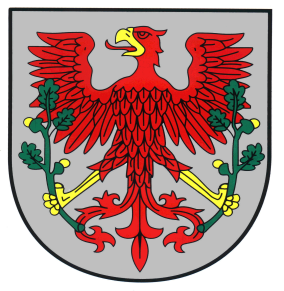 ul. Wolności 24 Choszczno                     Sekretariat : tel.  95 765 93 01 e-mail: sekretariat@choszczno.pl			     fax.  95 765 93 06http://www.choszczno.plChoszczno, dnia 22 maja 2014 r.KO.6220.11.3.2014.ESObwieszczenieo wszczęciu postepowania administracyjnego i wystąpieniu do organów współdziałającychBurmistrz Choszczna, działając na podstawie art. 61 § 4 i art. 49 ustawy z dnia 14 czerwca 1960 r. – Kodeks postepowania administracyjnego (Dz. U. z 2013 r., poz. 267 ze zm.) 
w związku z art. 74 ust. 3, w nawiązaniu do art. 73 ust. 1  i  art. 75 ust 1 pkt. 4 oraz art. 64 
ust. 1 pkt 2 ustawy z dnia 3 października 2008 r. – o udostępnianiu informacji o środowisku 
i jego ochronie, udziale społeczeństwa w ochronie środowiska oraz o ocenach oddziaływania na środowisko (Dz. U. z 2013 r., poz.1235 ze zm.), zawiadamia strony postępowania poprzez obwieszczenie, że na wniosek Inwestora - Miejskie Przedsiębiorstwo Gospodarki Komunalnej Spółka z o. o. w Choszcznie, z dnia 29 kwietnia 2014 r. (z korektą i uzupełnieniem z dnia 
16 maja 2014 r.) reprezentowanego przez pełnomocników Pana Waldemara Łągiewkę i Pana Adama Sterczaka, przedstawicieli firmy „INWOD” Inżynieria Środowiska Wodnego Projektowanie i Nadzory, z siedzibą ul. Szkolna 19 b, 73-108 Kobylanka, wszczął postępowanie administracyjne w sprawie wydania decyzji o środowiskowych uwarunkowaniach dla przedsięwzięcia pn.: „Budowa sieci wodociągowej oraz sieci kanalizacji sanitarnej dla części osiedla budynków mieszkalnych objętych miejscowym planem zagospodarowania przestrzennego „Choszczno E”. Planowana inwestycja zlokalizowana będzie na działkach o numerach geodezyjnych: 140/2, 227, 228, 229, 230, 231, 232/1, 232/12, 232/13, 232/14, 233, 234/2, 240/1, 253, 255/1, 255/2, 255/4, 255/5, 255/6, 255/7, 256, 257/14, 258/7, 271/5 obręb geodezyjny Choszczno 4. Zgodnie z § 3 ust.1 pkt 79 rozporządzenia Rady Ministrów z dnia 9 listopada 2010 r. 
w sprawie przedsięwzięć mogących znacząco oddziaływać na środowisko ( Dz. U. Nr 213, poz. 1397 ze zm.) przedmiotowe przedsięwzięcie kwalifikuje się do mogących potencjalnie znacząco oddziaływać na środowisko, dla którego przeprowadzenie oceny oddziaływania na środowisko może być wymagane.Organem właściwym do wydania decyzji o środowiskowych uwarunkowaniach dla przedmiotowej inwestycji,  zgodnie z art. 75 ust. 1 pkt 4 ustawy z dnia 3 października 2008 r. o udostępnianiu informacji o środowisku i jego ochronie, udziale społeczeństwa w ochronie środowiska oraz  o ocenach oddziaływania na środowisko (Dz. U. z 2013 r. poz. 1235 ze zm.) jest Burmistrz Choszczna.Zgodnie z art. 63 ust. 1 i art. 64 ust. 1 ustawy z  dnia 3 października 2008 r. - o  udostępnieniu  informacji o  środowisku i jego ochronie, udziale  społeczeństwa w  ochronie środowiska oraz 
o ocenach oddziaływania na środowisko  (Dz. U. z 2013 r. poz. 1235 ze zm. ) oraz § 3 ust. 1 pkt 79  rozporządzenia Rady Ministrów z dnia 9 listopada 2010 r. w sprawie przedsięwzięć mogących znacząco oddziaływać na środowisko ( Dz. U. z 2010 r.,  Nr 213, poz. 1397), obowiązek przeprowadzenia oceny oddziaływania przedsięwzięcia na środowisko dla planowanego  przedsięwzięcia mogącego potencjalnie znacząco oddziaływać na środowisko, stwierdza w drodze postanowienia organ właściwy do wydania decyzji o środowiskowych uwarunkowaniach, po zasięgnięciu opinii Regionalnego Dyrektora Ochrony Środowiska 
w Szczecinie i  Państwowego  Powiatowego Inspektora Sanitarnego w Choszcznie.Burmistrz Choszczna wystąpił do ww. organów o wydanie opinii, co do potrzeby przeprowadzenia oceny oddziaływania przedsięwzięcia na środowisko, a w przypadku stwierdzenia takiej potrzeby o określenie zakresu raportu.Zgodnie  z  art. 35 § 5 Kodeksu postępowania administracyjnego do terminów załatwienia  sprawy  nie  wlicza  się   terminów przewidzianych  w  przepisach  prawa dla dokonania  określonych  czynności, okresów zawieszenia postępowania oraz okresów opóźnień,  spowodowanych   z   winy  strony  albo przyczyn niezależnych od organów.Wobec   powyższego   rozstrzygnięcie  sprawy   nastąpi   niezwłocznie  po  uzyskaniu wymaganych uzgodnień oraz opinii pomocniczych.Dane o wniosku zostały zamieszczone w publicznie dostępnym wykazie danych 
o dokumentach zawierających informacje o środowisku i jego ochronie.Strony mogą brać czynny udział na każdym etapie postępowania, mogą zapoznawać się 
z aktami zgromadzonymi w przedmiotowej sprawie. Strony - osobiście lub działając przez pełnomocnika - zgodnie z art. 73 § 1 ustawy Kodeks postepowania administracyjnego, mają prawo wglądu do akt sprawy, sporządzania z nich notatek, kopii lub odpisów w siedzibie Urzędu Miejskiego w Choszcznie, w Wydziale ds.  Komunalnych i Ochrony Środowiska, pok. nr 6,  od poniedziałku do piątku, w godzinach: 7:30 – 15:30.  Strony mają także prawo do składania uwag i wniosków w przedmiotowej sprawie, które zostaną rozpatrzone przed wydaniem decyzji. Uwagi i wnioski mogą być wnoszone w formie pisemnej, ustnie do protokołu pod ww. adresem lub w formie elektronicznej na adres e-mail: sekretariat@gmina.choszczno.pl. Organem właściwym do rozpatrzenia uwag 
i wniosków jest Burmistrz Choszczna.Zgodnie z art. 49 ustawy Kodeks postepowania administracyjnego, zawiadomienie uznaje się za doręczone po upływie 14 dni od dnia publicznego ogłoszenia. W myśl art. 41 §1 ww. ustawy, w toku postępowania strony oraz ich przedstawiciele i pełnomocnicy mają obowiązek zawiadomić organ administracji publicznej o każdorazowej zmianie swojego adresu, a w razie zaniedbania ww. obowiązku doręczenie pisma pod dotychczasowym adresem ma skutek prawny. Przedmiotowe obwieszczenie zostaje zamieszczone na stronie BIP Urzędu Miejskiego                    w  Choszcznie www.bip.choszczno.pl i  tablicy ogłoszeń tutejszego Urzędu.Do wiadomości:Pełnomocnik Inwestora 